СОВЕТ МОГОЧИНСКОГО СЕЛЬСКОГО ПОСЕЛЕНИЯМОЛЧАНОВСКИЙ РАЙОН, ТОМСКАЯ ОБЛАСТЬРЕШЕНИЕ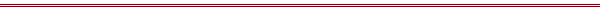 от   22. 07.  2015 г.									№ 101с.МогочиноО внесении изменений в решениеСовета Могочинского сельскогопоселения от 25.12.2009 г. №85«Об утверждении Положенияо муниципальном земельном контроле»	На основании части 4 статьи 7 Федерального закона от 06.10.2003 №131-ФЗ «Об общих принципах организации местного самоуправления в Российской Федерации», протеста прокурора Молчановского района от 04.03.2015 №22-2015 на решение Совета Могочинского сельского поселения от 25.12.2009 № 85 «Об утверждении Положения о муниципальном земельном контроле»СОВЕТ МОГОЧИНСКОГО СЕЛЬСКОГО ПОСЕЛЕНИЯ РЕШИЛ:1.Внести в решение Совета Могочинского сельского поселения от 25.12.2009г. № 85 «Об утверждении Положения о муниципальном земельном контроле» (далее Положение) следующее изменение:В п.2.3 Положения исключить слова «во взаимодействии с органами внутренних дел»В п.2.4 Положения исключить слова «земельному отделу Комитета по управлению имуществом администрации Молчановского района»В абзаце 2 пункта 3.1 Положения слова «администрацией района» заменить словами «Администрацией Могочинского сельского поселения»Пункт 4.2 Положения дополнить словами «Главы Могочинского сельского поселения»В абзаце 4 пункта 4.3 Положения слова «или места жительства индивидуальных предпринимателей и места фактического осуществления ими деятельности» заменить словами «или места фактического осуществления деятельности индивидуальными предпринимателями»В пункте 4.Положения во втором предложении слова «об этих органах» заменить словами «об этом органе» Пункт 5.1 Положения после слов «осуществления деятельности» дополнить словами «совокупности предъявляемых».В пункте 5.3 Положения слова «или места жительства индивидуальных предпринимателей и места фактического осуществления ими своей деятельности» заменить словами «или места фактического осуществления деятельности индивидуальными предпринимателями».Пункт 6.6 Положения дополнить после слов  «окружающей среде» словами «объектам культурного наследия (памятникам истории и культуры) народов Российской Федерации».Главу 6 Положения дополнить пунктом 6.9 следующего содержания: «В случае, если основанием для проведения внеплановой проверки является истечение срока исполнения юридическим лицом, индивидуальным предпринимателем предписания об устранении выявленного нарушения обязательных требований и (или) требований, установленных муниципальными правовыми актами, предметом такой проверки может являться только исполнение выданного органом государственного контроля (надзора) и (или) органом муниципального контроля предписания».Пункт 9.3 Положения после слов «в отношении малых предприятий» дополнить словами «не более чем на пятьдесят часов».Главу 9 Положения дополнить пунктом 9.4 следующего содержания:«Срок проведения каждой из проверок в отношении юридического лица, которое осуществляет свою деятельность на территориях нескольких субъектов Российской Федерации, устанавливается отдельно по каждому филиалу, представительству, обособленному структурному подразделению юридического лица, при этом общий срок проведения проверки не может превышать шестьдесят рабочих дней».Подпункт 8 пункта 10.1 Положения дополнить после слов «окружающей среды» словами «объектов культурного наследия (памятников истории и культуры) народов Российской Федерации».	2.Обнародовать данное решение в информационном бюллетене.Председатель СоветаГлава Могочинскогосельского поселения							А.В.Детлукова